Настоятель     иерей Иаков ЗайцевРасписание богослужений на июль 2021 года.РУССКАЯ ПРАВОСЛАВНАЯ ЦЕРКОВЬМосковский ПатриархатИжевская и  Удмуртская ЕпархияПРИХОД ХРАМА СВЯТЫХ ПЕРВОВЕРХОВНЫХ АПОСТОЛОВ ПЕТРА И ПАВЛА1четвергМолебен с акафистом свв. блгв. кнн. Петру и Февронии (о семейном благополучии).09.002пятницаМолебен с акафистом Кресту Господню.Вечерня. Полиелейная утреня. Исповедь.09.0016.003субботаВсех преподобных и богоносных отцов, во Святой Горе Афонской просиявших.Панихида.Исповедь. Литургия. Лития на могиле священника Михаила и матушки Надежды. Всенощное бдение. Исповедь.07.3008.1516.004воскресеньеНеделя 2-я по Пятидесятнице.Всех святых, в земле Русской просиявших. Глас 1-йИсповедь.Молебен с акафистом святым апостолам Петру и Павлу.Литургия.07.4508.0009.006вторникВсенощное бдение. Исповедь.16.007средаРождество честного славного Пророка, Предтечи и Крестителя Господня Иоанна.Исповедь. Литургия.Вечерня. Полиелейная утреня. Исповедь.08.0016.008четвергБлгвв. кн. Петра, в иночестве Давида и кн. Февронии, в иночестве Евфросинии, Муромских чудотворцев (1228).Исповедь. Литургия.08.009пятницаМолебен с акафистом Тихвинской иконе Божией Матери.Вечерня. Полиелейная утреня. Исповедь.09.0016.0010субботаОбретение мощей прп. Амвросия Оптинского (1998).Панихида.Исповедь. Литургия. Лития на могиле священника Михаила и матушки Надежды. Всенощное бдение. Исповедь.07.3008.1516.0011воскресеньеНеделя 3-я по Пятидесятнице. Глас 2-й.Собор святых Удмуртской земли (переходящее празднование в Неделю 3-ю по Пятидесятнице).Исповедь.Молебен с акафистом Преображению Господню.Литургия.Всенощное бдение. Исповедь.07.4508.0009.0016.0012понедельникСлавных и всехвальных первоверховных апостолов Петра и Павла (67).Престольный праздник храма.Водосвятный молебен с акафистом святым апостолам Петру и Павлу.Исповедь. Литургия. Крестный ход по с. Ягул.08.0009.0014средаМолебен с акафистом Пресвятой Богородице перед иконой Ея«Неупиваемая Чаша».09.0015четвергМолебен с акафистом свв. блгв. кнн. Петру и Февронии (о семейном благополучии).09.0016пятницаМолебен с акафистом Кресту Господню.Вечерня. Полиелейная утреня. Исповедь.09.0016.0017субботаСтрастотерпцев царя Николая, царицы Александры, царевича Алексия, великих княжен Ольги, Татианы, Марии, Анастасии и страстотерпца праведного Евгения врача (1918).Исповедь. Литургия. Лития на могиле священника Михаила и матушки Надежды. Всенощное бдение. Исповедь.08.0016.0018воскресенье Неделя 4-я по Пятидесятнице. Глас 3-й. Обретение мощей прп. Сергия, игумена Радонежского (1422).Исповедь.Молебен с акафистом святым апостолам Петру и Павлу.Литургия.07.4508.0009.0020вторникВсенощное бдение. Исповедь.16.0021средаЯвление иконы Пресвятой Богородицы во граде Казани (1579).Исповедь. Литургия.08.0022четвергМолебен с акафистом свв. блгв. кнн. Петру и Февронии (о семейном благополучии).09.0023пятницаВечерня. Полиелейная утреня. Исповедь.16.0024субботаРавноап. Ольги, вел. княгини Российской, во Святом Крещении Елены (969).Исповедь. Литургия. Лития на могиле священника Михаила и матушки Надежды. Всенощное бдение. Исповедь.08.0016.0025воскресеньеНеделя 5-я по Пятидесятнице. Глас 4-й. Иконы Божией Матери, именуемой «Троеручица».Исповедь.Молебен с акафистом Преображению Господню.Литургия.07.4508.0009.0027вторникПанихидаВсенощное бдение. Исповедь.10.0016.0028средаРавноап. вел. князя Владимира, во Святом Крещении Василия (1015).Исповедь. Литургия. Молебен  в честь воспоминания Крещения Руси.08.0029четвергМолебен с акафистом свв. блгв. кнн. Петру и Февронии (о семейном благополучии).09.0030пятницаМолебен с акафистом Кресту Господню.Вечерня. Утреня. Исповедь.09.0016.0031субботаМч. Емилиана (363).Панихида.Исповедь. Литургия. Лития на могиле священника Михаила и матушки Надежды. Всенощное бдение. Исповедь.07.3008.1516.00АВГУСТАВГУСТАВГУСТ1воскресеньеНеделя 6-я по Пятидесятнице. Глас 5-й.Обретение мощей прп. Серафима Саровского, чудотворца (1903)Молебен с акафистом святым апостолам Петру и Павлу.Исповедь. Литургия.Всенощное бдение. Исповедь.08.0009.0016.002понедельникПророка Илии (IX в. до Р.Х.).Исповедь. Литургия.08.00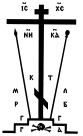 